			       Earth Science 11								Name: __________________________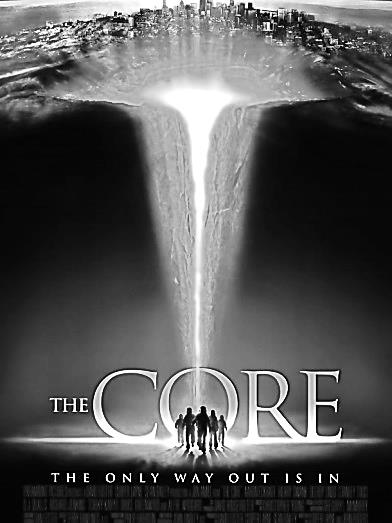 													Date: ___________________  Bk: ____Science in Movies – THE CORE		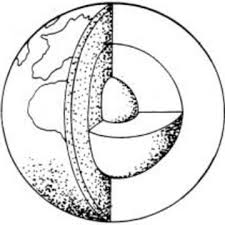 Throughout our Earth Science course, we will be watching and analysing several science-based films.  Our task is to determine how well the science is represented.  Complete this worksheet over two classes.Good science vs Bad science! Fill in the following Character Descriptions chart:What is the name of the drilling ship? ____________________    Where on Earth does the ship enter the crust?  _________________  Why is this a good place to drill through the crust?  ____________________________________________________________________________________________________________________________________________________________________________________________________________________________________4.      Explain how the Outer Core stopped rotating in the film.  What effects did this have on the planet?____________________________________________________________________________________________________________________________________________________________________________________________________________________________________5.       In as much detail as possible, describe what was their plan was to restart the Outer Core.  ______________________________________________________________________________________________________________________________________________________________________________________________________________________________________________________________________________________________________________________________________________________6.       Analyse the science in the film. What is some bad science and what is some good science?  7.       Describe the layers of the Earth.  Include the names, what they are made of, and what state they are in (solid/liquid/gas).__________________________________________________________________________________________________________________________________________________________________________________________________________________________________________________________________________________________________________________________________________________________________________________________________________________________________________________________________________________________________________________________________________________________________________________________Character NameActorJobWhat do they want?How do they die?Dr. ________ KeysAaron EckhartMaj. Rebecca _________Hilary SwankDr. Conrad _________Stanly TucciDr. Ed “Braz” _____________Delroy LindoBAD SCIENCE in The CoreGOOD SCIENCE in The Core